Cerebral Cortex – Temporal Lobe Anatomy and Function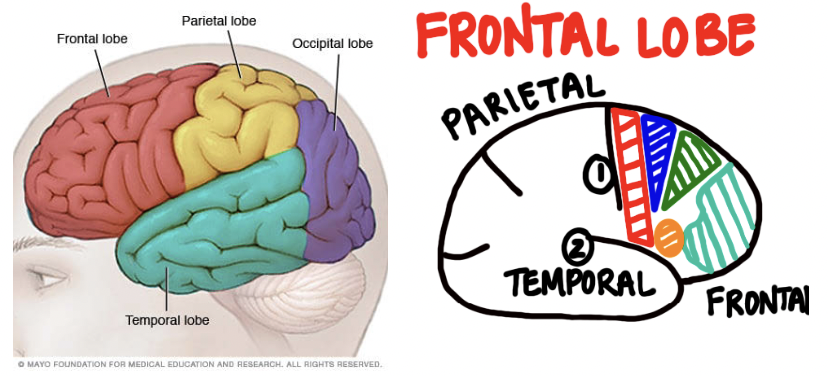 OutlineTemporay Lobe AnatomyPrimary Auditory Cortex Auditory Association Cortex Weirnecke’s Area  Primary Olfactory Cortex and Association Olfactory CortexInsular CortexReferences 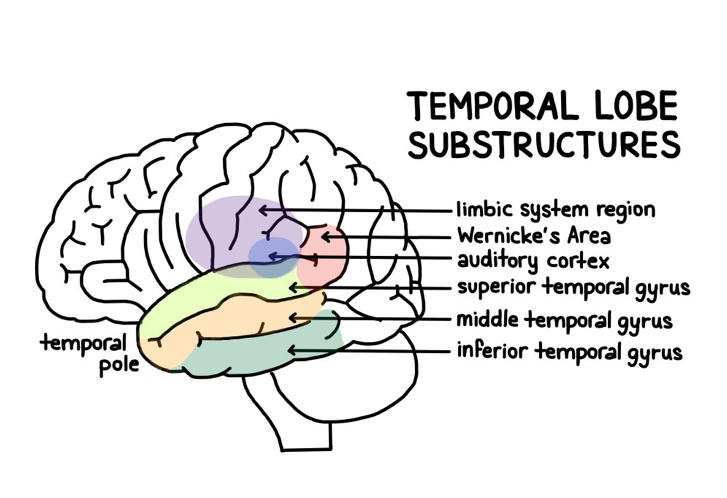 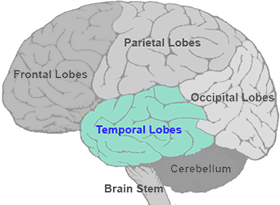 TEMPORAL LOBE ANATOMYBoundaries of Temporal LobeLateral sulcus (Sylvian fissure)Separates temporal lobe from frontal and parietal lobesPreoccipital notch: an imaginary line that can be drawn between the notch and the Lateral sulcus Separates the temporal lobe from the occipital lobe Divisions and Functions of Temporal LobePrimary Auditory CortexConscious awareness of sound Auditory Association Cortex Gives meaning or understanding of soundWernicke’s Area Comphrehensive understanding of written or spoken language Primary Olfactory Cortex and Association Olfactory CortexConscious awareness of smellInsular CortexConscious awareness of gustationVisceral sensations & vestibular sensationsPrimary Auditory Cortex        Orange in drawing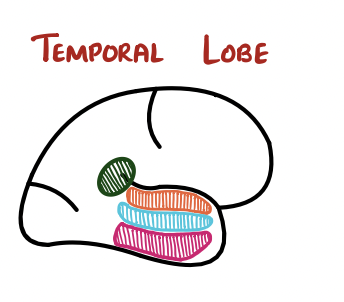 The Primary Auditory cortex is Involved in conscious awareness of sound stimuli It identifies the 3 characteristics of sound:Frequency PitchLocationHow sound is perceivedAuditory pathway: → Inner hair cells in cochlea→ carried by vestibulocochlear nerve (CN VIII)→ cochlear nuclei in pontomedullary junction→ decussation at level of trapezoid body→ ascends as lateral lemniscus→ goes to thalamus (medial geniculate body)→ primary auditory cortex There is communication between the 2 sides The neurons decussate at the level of the trapezoid body, so the information is received controlaterally (opposite side)Example: a sound stimulus received by the left ear will be heard in the right Primary Auditory cortex Lesion of Primary Auditory Cortex   It will cause contralateral loss of sound stimuliIncludes difficulty determining the location, pitch and frequency of a sound. Auditory Association Cortex        Blue in drawing aboveOnce the stimulus has arrived in the Primary Auditory Cortex, it’s sent to Auditory Association cortex 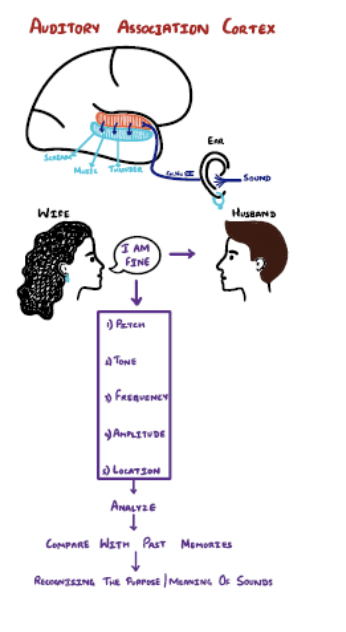 Analyzes pitch, localization and amplitude of sound Compares sound characteristics with previous sounds and helps to recognize the meaning and significance of the sound stimulus Example: a wife tells her husband “she's fine” in a loud manner. The auditory association cortex will compare that sound characteristics with previous memories and help one recognize she isn't “fine”, instead “she ticked off”. Wernicke’s Area        Green in drawingResponsible for comprehension and understanding of written and spoken languageReceives visual cues from visual association cortex in occipital lobe and auditory information from auditory association cortex in temporal lobe These information are used to help comprehend the language (written or spoken) being presented. Then Wernicke’s area sends impulses to Broca's area (via arcuate fasciculus) which is involved in stimulating muscles of speech productionExample:
▪ Wife is talking about various things that happened at work today and you decide to tune her out, because you are listening to a Dr. M podcast. All of a sudden she says frustratingly with her very upset facial expressions “what did I just say, were you even listening?” Your Wernicke’s area will allow you to analyze the angry voice and frustrated face of the wife and then comprehend she is “ticked off”.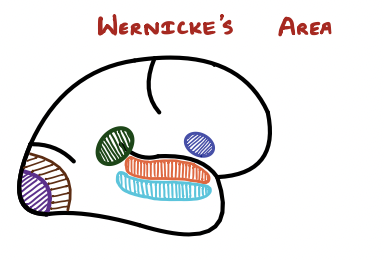 Wernicke's area then sends that information to Broca’s area and then you respond “yeah of course I was listening”. Wernicke’s Aphasia (Receptive aphasia) Caused by damage to Wernicke’s area, usually because of middle cerebral artery stroke. Symptoms:Fluent speech: the patient is able to form words and sentences since Broca’s area isn’t damaged, however the speech will make no senseInability to comprehend the meaning of a word or sentence Primary Olfactory Cortex and Olfactory Association AreaLocated deep to temporal lobe, at the level of uncus, on medial portion of the brainInvolved in the awareness of smell and analysis, recognize and identify smell patterns and store these smells in memory pathways 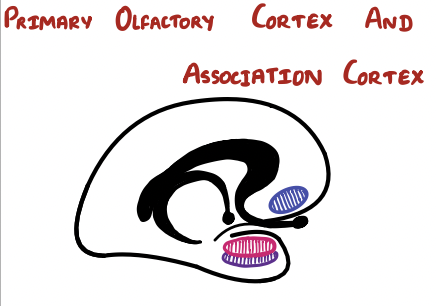 Olfactory pathway:The smell will activate the receptors located in the nasal activity → activates olfactory nerves (CN I), which cross cribriform plate to reach olfactory bulb → gives rise to olfactory tract→ Medial olfactory stria: directed towards primary orbitofrontal cortex in frontal lobeLateral olfactory stria: directed to primary olfactory cortex From there, the stimulus is sent to Olfactory Association cortex, where it will be stored in our memory The stimulus can also reach the amygdala (limbic system), where that particular smell will be tied to certain emotionsInsular Cortex        Pink in drawing belowNot actually part of the temporal lobe, makes up its own lobe Located deep in Lateral fissure Functions: Receives visceral sensation: pain and temperature information from lungs, heart and GI tract Information is sent to insula → analyzes, recognizes, and stores memory of visceral sensations Example:Gastroenteritis→ activates visceral sensory neurons of GIT→ sends signals to insula→ Insula remembers visceral pain from gastroenteritis Receives vestibular sensations from inner ear→ Insula This helps us to be more aware of our dynamic and static equilibrium Receives gustation (taste) from taste buds in fungiform papillae and vallate papillae→ Cranial nerves (VII and IX)→ nucleus of tractus solitarius→ insula Insula helps us differentiate between different tastes SweetSourSaltyBitterUmami References                                                                                                          Purves, Dale. Neuroscience. Available from: VitalSource Bookshelf, (6th Edition). Oxford University Press Academic US, 2017. University Press  Siegel, Allan, and Hreday N. Sapru. Essential Neuroscience. Available from: VitalSource Bookshelf, (4th Edition). Wolters Kluwer Health, 2018. Waxman, Stephen G. Clinical Neuroanatomy. Available from: VitalSource Bookshelf, (29th Edition). McGraw-Hill Professional, 2020.Marieb EN, Hoehn K. Anatomy & Physiology. Hoboken, NJ: Pearson; 2020.  Jameson JL, Fauci AS, Kasper DL, Hauser SL, Longo DL, Loscalzo J. Harrison's Principles of Internal Medicine. New York etc.: McGraw-Hill Education; 2018. Felten DL, O'Banion MK, Maida ME. Netter's Atlas of Neuroscience. Amsterdam, The Netherlands: Elsevier Health Sciences; 2015 